Faecal Management System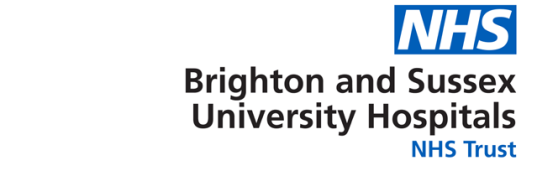 - care guidelines:Taken from the critical care FMS care bundlePatient has capacity and verbal consent gained (please circle)	YES       NOPatient does not have capacity and FMS deemed to be in patient’s best interest – document in medical notes.Date FMS inserted :______________________________ (remove within 29 days)Distance black line to skin (cm): ____________________Balloon inflated (mls): ____________________________Signed: ________________________________________Designation_______________Faecal Management System- care guidelines:Taken from the critical care FMS care bundleLoss of anal tonePressure necrosis of rectal or anal mucosaInfectionBowel obstructionBowel perforationPersistent rectal painAbdominal distensionUnable to open bowels for >48hoursFaecal Management System - Daily Care Bundle. Every 12 hours the following care plan must be completed:Date inserted______________________ (Maximum continuous use of FMS is 29 days).*Please refer to manufacturer guidance for recommended balloon inflation volume and irrigation volumes as these may vary between products.Faecal Management System - Daily Care Bundle. Every 12 hours the following care plan must be completed:Date inserted______________________ (Maximum continuous use of FMS is 29 days).*Please refer to manufacturer guidance for recommended balloon inflation volume and irrigation volumes as these may vary between products.Indication for insertion: (Tick all that apply)Type 6-7 on Bristol stool chare in >1 episode in any 4-6hour periodFaecal incontinencePotentially infected diarrhoeaLarge volume and persistent diarrhoeaReduce risk of skin breakdown caused by diarrhoea/faecal incontinenceProtection of wounds, burns and/or surgical siteMust answer YES to all of the following questions in order to use FMS:YesNoThe Patient is incontinent with liquid or semi-liquid stoolThe patient is over 18 years oldNo sensitivities or allergies to material used in the kitNot had lower large bowel or rectal surgery within the last yearNot have suspected or confirmed rectal mucosal impairmentNot have any rectal or anal injuryNot have a confirmed rectal/anal tumour, stricture or stenosisNot have faecal impactionNot have haemorrhoids of significant size or symptomsNot have any in dwelling rectal device eg. Thermometer or suppositories.Not have a spinal cord injury above T5 – due to risk of autonomic dysreflexiaSeek advice from spinal centre for any patient with any spinal injuryThe decision to insert a faecal management system should be taken by a consultant / senior registrar and a senior nurse on duty.Possible adverse events:Manipulation and checks:Manipulation and checks:ProcedureRationaleMedical review every 24 hours – is FMS still indicated?– review with ward round if still required– If ‘no’ then removeMaximum continuous use is 29 days. FMS should be removed when no longer indicated, and ensure patient consents to FMS or best interest decision documented in medical notes.Every time FMS is handled, PPE worn and hands cleansedTo minimise the risk of infection.White indicator bubble up at all times.To ensure the balloon/cuff is inflated.Every 12 hours check the distance from black line to skin maintained.To ensure the FMS has not migrated in/out since insertion.Every 12 hours, Balloon/Cuff deflated and re-inflated with mls shown on device e.g. <30ml.To ensure patency and reduce the risk of pressure damage internally from over-inflation of balloon, or movement/accidental removal from under-inflation of balloon (this volume may vary depending on the brand of the FMS).Every 12 hours FMS irrigated with 45ml of waterTo ensure patency of the deviceDrainage bag changed as required and output volume documented (every 24 hours or when over half full).To document output and to avoid overfilling and leakage of the bag.Bag secured below patient and off floor at all times.To allow for drainage of the device and as per trust infection control policy.Date:Time:Is the FMS still required? (Y/N)Review on ward round daily          (if ‘No’ then remove)PPE worn and hands cleansedWhite indicator bubble UPDistance from black line to skin (cm)Balloon deflated and re-inflated*(using balloon port)FMS irrigated with 45ml sterile water*(using irrigation port)Drainage bag changed (daily or when >half full, document ml on fluid chart)Stool Type (Type 6 or 7 – if not review if FMS required)Bag below patient, secured and off floor.Sign:Date:Time:Is the FMS still required? (Y/N)Review on ward round daily          (if ‘No’ then remove)PPE worn and hands cleansedWhite indicator bubble UPDistance from black line to skin (cm)Balloon deflated and re-inflated*(using balloon port)FMS irrigated with 45ml sterile water*(using irrigation port)Drainage bag changed (daily or when >half full, document ml on fluid chart)Stool Type (Type 6 or 7 – if not review if FMS required)Bag below patient, secured and off floor.Sign: